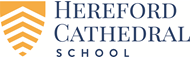 Curriculum Outline for Year 1 Summer Term 2018Please remember this is a summary and a guideline. Therefore it may be subject to alteration as circumstances change, at the teacher’s discretion.English: We will continue to build on our phonic knowledge using the Jolly Phonics scheme, reading words with final consonant blends. We will practise using a dictionary and put words into alphabetical order. Alternative vowel spelling will be a focus and we will be playing phonic games in order to make compound words. Word webs will help us to extend our vocabulary and we will explore when to use question marks and speech marks in our writing. We will be choosing adverbs to go with pictures and finding verbs for actions we can see. We will be continuing with our cursive joined up writing and practising new joins with handwriting patterns to reinforce and extend our skills.Maths: We will be writing numbers in order to 100, building on our knowledge of place value by finding numbers more and less than a given number and filling in gaps in a 100 square. Counting in 2’s, 5’s and 10’s will help us to think of groups or ‘lots of’ numbers. We will be matching numbers to number names and becoming familiar with ordinal numbers. We will explore the vocabulary of comparison by measuring and weighing practically. We will sort, count, add and subtract using coins in practical role play situations, solving money problems and giving change. Adding three numbers and solving mental maths games will be explored on the interactive whiteboard and computer as a valuable resource.Science: The children will be exploring different environments or habitats and life processes this term. We will be thinking about how animals and plants are adapted to live in different habitats such as the desert, the artic, oceans, and jungles and how the animals live and move. The children will sort and classify animals and plants according to various criteria, using some scientific language to describe habitats. Humanities: The children will find out about the role of castles in the past, the first Motte and Bailey castles and what life was like in a castle. The children will become familiar with parts of a castle such as the Keep, the Dungeon and the Courtyard and how castles used to defend themselves against attack.  The children will visit Eastnor Castle and observe the parts of a castle and take part in a 'Knights and Castles' tour, gaining an insight into life in the past through role play.  The children will design their own coat of arms.  Art and D.T will support our activities.R.E: In RE this term, will be looking at the encounters Jesus had with his disciples after his resurrection.  We will also consider the significance of the Ascension and Pentecost. Later in the term we will look at the concept of prayer for different faith groups and will begin to understand the meaning of the Lord’s Prayer for Christians. French: This term,  Year 1 children will begin a topic based on the book, ‘The Hungry Caterpillar’. The children will listen to the story in French and learn some words related to food, minibeasts and days of the week. Music:  This term we will be concentrating on exploring sounds during the first half of term and exploring dynamics towards the end of term.  We will be listening and responding to a variety of styles of music including music that tells a story.  We will continue to extend our vocal skills, singing a range of seasonal and action songs as well as continuing to learn and improve the songs for our concert.Art/D.T: The children will find out about the work of sculptor Andy Goldsworthy and make creative sculptures using similar materials. Art and D.T will support our learning with our Science and Humanities topics, using a variety of materials and printing techniques to make animals and habitats, castles and pictures as well as observational drawings and representations of pond creatures. The children will explore ways of making Shaun the Sheep sliding and moving pictures using split pins and a selection of materials.Drama: Year 1 will be looking at performance poetry, working individually, in small groups and as a whole class. They will look at a range of different poems thinking about how they can use they voice, expressions and actions to communicate the poem in an interesting, entertaining and creative way.  I.C.T: In this first half term, the children will start their ICT work by using the computer to draw and write about castles to fit in with their Humanities learning. In the second half term, the children will be using the computer to aid their Science learning. In particular, they will be learning about minibeasts  and using different programs to extend their learning about these creatures. P.S.H.E: This term the children will be thinking about similarities and differences between our homes and those in other countries. We will explore our school grounds and make suggestions about how to improve and extend our facilities, keeping safety in mind.P.E and Swimming: Year 1 pupils will have a weekly swimming lesson. In P.E, we will be developing our skills of hitting, catching, fielding and throwing. We will use tennis balls to develop hand-eye coordination. We will have Sports Day practise, where we will be running in lanes, through agility posts and using hurdles. Year 1 children will be having one Movement session per week.    We will be learning a 'Jazz Amalgamation', with the aim to perform the dance with feeling and purpose, whilst using precise movements in time with the music. We will work on performance quality throughout, and focus on a strong finish.  We will work on jumping or bouncing safely, we will learn how to bounce slowly, that is to bend the knees deeper in between bounces and to bounce quickly and lightly with less of a knee bend.  We will concentrate on keeping in time with the music and counting beats and finally we will learn to jump our feet apart and back together neatly.  We will continue to consolidate and develop all of the work we have covered over this academic year.